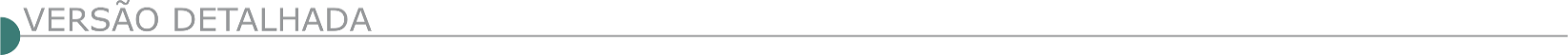 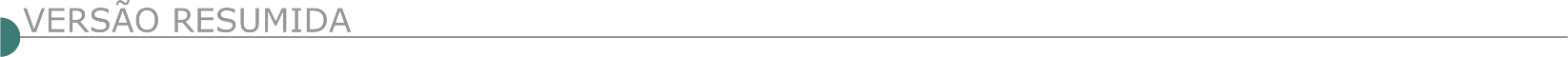 ESTADO DE MINAS GERAISSESI - SERVIÇO SOCIAL DA INDÚSTRIA DEPARTAMENTO REGIONAL DE MINAS GERAIS - CONCORRÊNCIA Nº 7639.2023.NLI.PP.0032 Objeto: Execução das obras de construção de nova unidade escolar de 02 pavimentos em estrutura de concreto pré-fabricada, contemplando estacionamento no platô da nova edificação escolar, área de convivência, ginásio, instalação de reservatório de água, rampa e escada para acesso entre os prédios, nova subestação elétrica, reforma do estacionamento existente na unidade e substituição, reforma de parte do gradil na divisa com a rua pública e estacionamento já existente no local, em atendimento à Unidade do SESI localizada na Avenida Alcebíades Gili, n.º 11, Bairro Centro, CEP 37640-000, em Extrema - MG. Data limite e local para entrega dos envelopes de habilitação e proposta comercial: 07/06/2023 às 10:00 horas, na Secretaria da COPERLI, localizada na Av. do Contorno, n.º 4.520, 6.º andar, Bairro Funcionários, CEP 30110-916, em Belo Horizonte - MG, quando os envelopes de habilitação serão abertos, em sessão pública, logo a seguir. O edital, com todas as informações para participação no certame, poderá ser consultado / baixado gratuitamente no Portal de Compras da FIEMG, pelos Menus / Abas "Edital e/ou Mural", disponíveis no endereço https://compras.fiemg.com.br.CONCORRÊNCIA SESI N.º 7939.2023.NLIObjeto: Execução das obras de ampliação e reforma na Unidade do SESI, denominada "Abílio Rodrigues Patto, localizada na Rua Treze de Maio, n.º 1120, Bairro São Paulo, CEP 35030- 765, em Governador Valadares - MG. Data limite e local para entrega dos envelopes de habilitação e proposta comercial: 06/06/2023 às 15:00 horas, na Secretaria da COPERLI, localizada na Av. do Contorno, n.º 4.520, 6.º andar, Bairro Funcionários, CEP 30110-916, em Belo Horizonte - MG, quando os envelopes de habilitação serão abertos, em sessão pública, logo a seguir. O edital, com todas as informações para participação no certame, poderá ser consultado / baixado gratuitamente no Portal de Compras da FIEMG, pelos Menus / Abas "Edital e/ou Mural", disponíveis no endereço https://compras.fiemg.com.br.PREFEITURA MUNICIPAL DE ALFENAS - TOMADA DE PREÇO N° 3/2023Objeto: Construção da Piscina Municipal, na cidade de Alfenas-MG. A data de abertura do certame será dia 14/06/2023, às 14:00 horas. O Edital completo estará disponível na Divisão de Licitação desta Prefeitura à Rua João Luiz Alves nº 181, ou pela internet no endereço: www.alfenas.mg.gov.br.PREFEITURA MUNICIPAL DE BARRA LONGA - REPUBLICAÇÃO - TOMADA DE PREÇOS Nº 006/2023Objeto: Pavimentação de rua para prestação de serviços na Rua Getúlio Etrusco do Posto de Gasolina até a ponte antes da Cooperativa na sede do município de Barra Longa, a realizar-se no dia 06/06/2023 às 08:30 horas. O edital poderá ser retirado no site: http://barralonga.mg.gov.br/index.php/licitacoes/editais-de-licitacao/editais-de-licitacao.PREFEITURA MUNICIPAL DE CAPELA NOVA – PREGÃO ELETRÔNICO Nº 022/2023Objeto: Realização de serviços de roçada e limpeza das estradas. Recebimento das Propostas: 17:00 horas do dia 17/05/2023 até às 09:30 horas do dia 02/06/2023. Abertura e Julgamento das Propostas: 09:31 horas do dia 02/06/2023. Sessão de disputa: 10:01 horas do dia 02/06/2023. Edital na integra no site www.capelanova.mg.gov.br. Duvidas através do telefone (31) 37271171, licitar@capelanova.mg.gov.br ou diretamente na Prefeitura Municipal. PREFEITURA MUNICIPAL DE CARMO DE MINAS - TOMADA DE PREÇOS Nº 002/2023Objeto: Construção Civil para a Reforma da Quadra do Bairro Santo Antônio em Carmo de Minas. Abertura dos envelopes: 06/06/2023 às 13:00 horas. PREFEITURA MUNICIPAL DE CHÁCARA - TOMADA DE PREÇOS N° 006/2023Objeto: Construção da galeriado córrego são sebastião, localizado no Centro De Chácara– Mg. Sessão Pública para recebimento das propostas: 07/06/2023 às 08:30 horas. O edital poderá ser obtido eletronicamente no site oficial da Prefeitura Municipal de Chácara www.chacara.mg.gov.br ou diretamente junto à Comissão Permanente de Licitações, localizada na Rua Heitor Cândido, nº 60, Centro, Chácara – MG. Informações (32) 3277-1014. E-mail: licitacao@chacara.mg.gov.br.PREFEITURA MUNICIPAL DE CATAGUASES - TOMADA DE PREÇOS Nº 8/2023Objeto: Urbanização da Rua Iracema no Bairro São Vicente na cidade de Cataguases-MG, que fará no dia 15 de junho de 2023 às 9 h na Galeria Salgado Filho, situado na Rua Major Vieira, 212 Loja (conjunto de salas) n° 03, 1° pavimento, Centro. Valor estimado: R$ 295.965,78 Os interessados poderão adquirir o edital através do site www.cataguases.mg.gov.br/licitacoes e qualquer dúvida entrar em contato pelo telefone: (32) 99940-5331 ou através do e-mail licitacaopmcataguases@gmail.comPREFEITURA MUNICIPAL DE CONCEIÇÃO DAS PEDRAS TOMADA DE PREÇO Nº 04/2023Objeto: Convocação, julgamento para abertura das propostas da reforma da quadra do Bairro São José no dia 01/06/2023 ás 14:00 horas. Informações: (35)3664- 1222 das 08:00 horas às 16:00 horas ou por e-mail: licitacao@conceicaodaspedras.mg.gov.br. Edital estará disponível no site www.conceicaodaspedras.mg.gov.br.TOMADA DE PREÇO Nº 03/2023Objeto: Convocação, julgamento para abertura das propostas da reforma do clube no dia 01/06/2023 ás 09:00 horas. Informações: (35)3664-1222 das 08:00 horas às 16:00 horas ou por e-mail: licitacao@conceicaodaspedras.mg.gov.br. Edital estará disponível no site www.conceicaodaspedras.mg.gov.br – Adjalma Lopes Cirino – Presidente da Comissão.PREFEITURA MUNICIPAL DE CONCEIÇÃO DO MATO DENTRO - TOMADA DE PREÇO Nº 004/2023Objeto: Execução da obra de construção da Praça no Córrego Pereira - 2 Triângulos, em atendimento as demandas da Secretaria Municipal de Infraestrutura e Transportes, do município de Conceição do Mato Dentro/MG. Dia da abertura: 14 de junho de 2023, às 09:30 horas. Maiores informações pelo telefone (31) 3868-2398 - Edital disponível no site oficial do Município www.cmd.mg.gov.br.PREFEITURA MUNICIPAL DE CONTAGEMADIAMENTO - RDC PRESENCIAL Nº004/2023Objeto: Conclusão das obras do parque linear da Avenida Teleférico E Avenida Pio XII, pertencentes à obra de implantação do corredor de transporte ressaca, integrante do SIM – Sistema Integrado De Mobilidade, Município De Contagem/MG, com entrega do envelope de proposta até às 10:00 horas do dia 15 de junho de 2023. Obs: Essa licitação está sendo republicada na forma da Lei, em função de modificação no Edital. Os interessados poderão ler e obter o texto integral deste Edital e seus Anexos, inclusive projetos de engenharia, que estarão disponíveis a partir do dia 22 de maio de 2023, pelo site www.contagem.mg.gov.br/licitações ou na sala da Comissão Permanente de Licitações da Secretaria Municipal de Obras e Serviços Urbanos (SEMOBS), situada à rua Madre Margherita Fontanaresa, 432, 3º andar Bairro Eldorado - Contagem/MG, telefone: (31) 3391- 9352, de segunda à sexta-feira, no horário de 08:00 às 12:00 horas e de 13:00 às 17:00 horas, mediante apresentação de um PEN DRIVE à Comissão Permanente de Licitações no endereço acima e, ainda, Obrigatoriamente, informar, por meio de carta, os seguintes dados: razão social ou denominação completa da empresa, CNPJ/MF, endereço completo, telefone e nome da pessoa para contato.PREGÃO PRESENCIAL Nº 006/2023Objeto:  Revitalização, melhoria e manutenção dos canteiros centrais ao longo das Avenidas No Município De Contagem/Mg, com entrega do envelope de proposta até às 09:30 horas do dia 07 de junho de 2023. Os interessados poderão ler e obter o texto integral deste Edital e seus Anexos, inclusive projetos de engenharia, que estarão disponíveis a partir do dia 25 de maio de 2023, pelo site www.contagem.mg.gov.br/licitações ou na sala da Comissão Permanente de Licitação da Secretaria Municipal de Obras e Serviços Urbanos (SEMOBS), situada à rua Madre Margherita Fontanaresa, 432, 3º andar Bairro Eldorado - Contagem/MG, telefone: (31) 3391- 9352, de segunda à sexta-feira, no horário de 08:00 às 12:00 horas e de 13:00 às 17:00 horas, mediante apresentação de um pen drive à Comissão Permanente de Licitação no endereço acima e, ainda, obrigatoriamente, informar, por meio de carta, os seguintes dados: razão social ou denominação completa da empresa, CNPJ/MF, endereço completo, telefone e nome da pessoa para contato.PREFEITURA MUNICIPAL DE CORDISBURGO - CONCORRÊNCIA N° 01/2023Objeto: Execução de projeto de reforma de quadra poliesportiva na comunidade rural de São José das Lages, área rural deste município de Cordisburgo – MG. Data do certame: 06/06/2023 às 08:30 horas. Informações telefone: (31) 3715-1387/1484. PREFEITURA MUNICIPAL DE DELFIM MOREIRA - TOMADA DE PREÇOS N° 3/2023Objeto: Construção de Ponte Vicinal com o fornecimento de mão de obra e materiais, localizada sobre o Rio Tabuão, Bairro Itagyba no Município de Delfim Moreira/MG. Data de abertura dos envelopes: 12 de junho de 2023, as 09:00 horas, loca l- Sala de Licitações. O Edital e seus anexos se encontram disponíveis no site: www.delfimmoreira.mg.gov.br. Para maiores Informações no e-mail: licitacao@delfimmoreira.mg.gov.br e Telefone: (35) 3624-1213.PREFEITURA MUNICIPAL DE DOM JOAQUIM - MODALIDADE TOMADA DE PREÇO N° 03/2023Objeto: Execução de pavimentação em CBUQ, com execução de base, sub-base e subleito da rua Jair Rodrigues da Silva (Boqueirão), totalizando aproximadamente 2.340,00 metros quadrados e Rua Maria Madalena das Mercês (Boqueirão), totalizando aproximadamente 3.150,00 metros quadrados. A reunião acontecerá dia 05/06/2023 às 09:00 horas, na sala de reuniões do prédio da prefeitura. O edital poderá ser retirado no site http://domjoaquim.mg.gov.br ou solicitado pelo e-mail licitacao@domjoaquim.mg.gov.br. Outras informações pelo telefone 31-3866-1212.PREFEITURA MUNICIPAL DE ELÓI MENDES - TOMADA DE PREÇOS Nº 04/2023Objeto: Execução do projeto de restauro do bem cultural tombado Clube Elói Mendes. Na qualificação técnica das licitantes e profissionais, altera-se o Objeto do Edital. Cláusula 8: Cláusula 8, Item IX; Item XI; Anexo I. Uma vez que tais mudanças não alteram a gama de competição do Edital, mantenham-se inalteradas as datas de abertura, cadastramento e credenciamento do certame. Mais informações sobre participação e documentação podem ser obtidas no Edital que está disponível pelo site: www.eloimendes.mg.gov.br. Informações complementares na sede da Prefeitura Municipal, no departamento de licitações ou pelo e-mail: licita@eloimendes.mg.gov.br.PREFEITURA MUNICIPAL DE ESTIVA - TOMADA DE PREÇOS Nº 002/2023Objeto: Prestação de serviços de realização de reforma do prédio da Câmara Municipal de Estiva. A abertura dar-se-á no dia 23/06/2023, às 13:00 horas. O Edital em inteiro teor estará à disposição dos interessados de 2ª a 6ª feira, das 12:00 às 18:00 horas, na Av. Prefeito Gabriel Rosa, n°. 225, Centro - Estiva, CEP 37.542- 000. Telefone (35) 34621156.PREFEITURA MUNICIPAL DE FORMIGA - CONCORRÊNCIA Nº 4/2023Objeto: Execução de cabine de subestação tipo posto 5, padrão CEMIG, visando o fornecimento de energia elétrica da estação de tratamento de esgoto - ETE do Município de Formiga - MG. O protocolo dos envelopes será dia 22/06/2023 as 08:00 horas. A abertura da sessão será no dia 22/06/2023 as 08:10 horas. Local: R. Barão de Piumhi 92-A, Diretoria de Compras Públicas, Formiga - MG. Informações: telefone (37) 3329-1843 / 3329-1844; e-mail: licitacaoformigamg@gmail.com, site: www.formiga.mg.gov.br.PREFEITURA MUNICIPAL DE GUARANÉSIA - RETIFICAÇÃO -  TOMADA DE PREÇO Nº 001/2022Objeto: Execução de alambrado no campo de futebol do Distrito de Santa Cruz da Prata. Maiores informações pelo site da prefeitura.PREFEITURA MUNICIPAL DE IBIAÍ - TOMADA DE PREÇO Nº 03/23Objeto: Executar a construção de piso de um porto. Sessão: 07/06/2023 às 09:00 horas. Edital: e-mail: setordelicitacao.ibiai@hotmail.com ou site http://ibiai.mg.gov.br/editaislicitacoes.PREFEITURA MUNICIPAL DE ITAMOGI - TOMADA DE PREÇOS Nº 5/2023Objeto: Execução de pavimentação asfáltica em diversas vias do município de Itamogi/MG, abertura dia 07/06/23, 09:00 horas. O edital está à disposição dos interessados na sede da Prefeitura Municipal de Itamogi/MG, à Rua Olímpia E. M. Barreto nº 392, Lago Azul das 09h às 16h, site www.itamogi.mg.gov.br, mais informações telefone (35) 3534-1104.PREFEITURA MUNICIPAL DE ITAPECERICA - REABERTURA - TOMADA DE PREÇOS Nº 002/2023Objeto: Executar as obras de construção do Complexo do Mercado Municipal de Itapecerica-MG. A sessão do pregão fica remarcada para às 13:00 horas do dia 06/06/2023. O edital e anexos foram alterados na íntegra e estão disponíveis com livre acesso no site www.itapecerica.mg.gov.br.PREFEITURA MUNICIPAL DE JAÍBA - TOMADA DE PREÇO Nº 004/2023Objeto: Construção de Quadra Poliesportiva no Município, que integram o edital, disponível no site www.jaiba.mg.gov.br, esclarecimentos poderão ser obtidos no setor de Licitações de segunda a sexta-feira de 08:00 as 13:00 horas nos dias úteis ou e-mail: licitacoes@jaiba.mg.gov.br.PREFEITURA MUNICIPAL DE JAPONVAR - TOMADA DE PREÇOS Nº 005/2023Objeto: Execução de obras de construção de uma quadra poliesportiva na Escola Municipal São Sebastião - Comunidade de Ponte do Mangaí, no município de Japonvar/ MG, através do Programa Fortalecimento das Escolas Municipais. Data de entrega das propostas: 05/06/2023, até às 13:30 horas. Data de abertura: 05/06/2023, às 13:40 horas. E-mail: japonvarlicitacao@gmail.com.PREFEITURA MUNICIPAL DE JUIZ DE FORA - CONCORRÊNCIA N.º 004/2023Objeto: Obras de Nova Travessia de Lançamento do Córrego Humaitá no Rio Paraibuna. Data: 22/06/2023. Hora: 9:30 horas. LOCAL DE OBTENÇÃO DO EDITAL: O Edital completo poderá ser obtido pelos interessados na subsecretaria, em arquivo digital, mediante entrega de um pen-drive, de segunda a sexta-feira, no horário de 14:30 às 17:30 horas ou pelo endereço eletrônico https://www.pjf.mg.gov.br/secretarias/cpl/editais/outras_modalidades/2023/index.php. O edital poderá ainda ser solicitado através do link https://juizdefora.1doc.com.br/b.php?pg=wp/wp&itd=5&iagr=19121. Quaisquer dúvidas poderão ser protocoladas, assim como serão respondidas através do referido link do Plataforma Ágil – Local de realização do procedimento: Subsecretaria de Licitações e Compras, situada na Av. Brasil, 2001/7º andar - Juiz de Fora – MG.PREFEITURA MUNICIPAL DE LEANDRO FERREIRA - TOMADA DE PREÇO Nº 06/2023Objeto: Execução de rede coletora de esgoto e adaptação da estação de tratamento de esgoto no distrito de Moinhos - Município Leandro Ferreira - MG. Dot. Orç - ficha: 314. Onde se lê: entrega dos envelopes até o dia 19/05/2023 às 09:00 horas, Passa a ler: entrega dos envelopes até o dia 07/06/2023 às 09:00 horas. Retificação do Edital. Edital na íntegra no site www.leandroferreira.mg.gov.br.PREFEITURA MUNICIPAL DE MATO VERDE - TOMADA DE PREÇOS Nº 02/2023Objeto: Execução de obra de recapeamento asfáltico em Pré-Misturado a Frio, no dia 06 de junho de 2023, às 08:00 horas, na sede da Prefeitura de Mato Verde/MG, localizada na Rua Mário dos Reis Silveira, nº 345 - Bairro São Bento, na Cidade de Mato Verde/MG. O edital poderá ser solicitado na sede da prefeitura ou pelo e-mail: matoverdelicitacao@gmail.com.PREFEITURA MUNICIPAL DE MALACACHETA - TOMADA DE PREÇOS Nº 2/2023Objeto: Pavimentação poliédrica com sarjeta, travessões, meios fios, captação e rede de escoamento de águas pluviais, neste município de Malacacheta, localizadas no Morro da Pedra na Estrada Vicinal do Distrito de Jaguaritira; Morro do Bagaço e Morro Cristal na Estrada Vicinal da Comunidade Setúbal e Morro de Zezim na Estrada Vicinal da Comunidade Caranguejo. A abertura do processo será dia 06/06/23 às 08:00 horas, na sede da Prefeitura Municipal, Praça Mons. Jorge Lopes de Oliveira, nº 130 - CEP: 39.690-000. O edital poderá ser lido na íntegra e adquirido através do e-mail licitacao@malacacheta.mg.gov.br ou site portal da transparência.PREFEITURA MUNICIPAL DE NINHEIRA - TOMADA DE PREÇOS Nº 4/2023Objeto: Ampliação e adequação na Farmácia de Minas no Município de Ninheira/MG, certame: 05/06/2023 às 09:00 horas, Sala da Comissão de Licitação, Av. Domingos José de Matos n° 67 - Centro, Ninheira/MG. Retirada do edital através do site Municipal http://ninheira.mg.gov.br.PREFEITURA MUNICIPAL DE NOVA RESENDE - TOMADA DE PREÇOS: 07/23Objeto: Prestação de serviços de pavimentação asfáltica em CBUQ de trecho que liga Nova Resende até o Distrito de Petúnia. Realização: 06/06/2023 às 12:00 horas na sala ao lado da sede da Prefeitura, Rua Coronel Jaime Gomes, 80, Fundos, centro em Nova Resende, das 12:00 às 18:00. O edital será no site www.novaresende.mg.gov.br. Dúvidas pelo e-mail licitacao@novaresende.mg.gov.br ou pelo telefone (35) 3562-3759. PREFEITURA MUNICIPAL DE OURO PRETO - TOMADA DE PREÇOS Nº006/2023Objeto: Execução de manutenção, conservação e adaptação da UBS do Distrito de Glaura, Ouro Preto. Recebimento dos envelopes de habilitação e propostas de preços até às 08:30 horas do dia 07/06/2023. Abertura prevista para o dia 07/06/2023 às 09:00 horas. Edital no site www.ouropreto.mg.gov.br. Informações: (31) 3559-3301. PREFEITURA MUNICIPAL DE PAINS - TOMADA DE PREÇOS Nº 006/2023Objeto: Execução de obra de construção de 20 casas populares no bairro Alvorada em Pains/MG. Abertura da Sessão: às 09:00 horas do dia 06 de junho de 2023. Local: Setor de Licitações, situado à Praça Tonico Rabelo, 164 – Centro – Pains/MG. Telefone (37) 3323-1285. Edital disponível no site da Prefeitura www.pains.mg.gov.br.PREFEITURA MUNICIPAL DE PIMENTA - CONCORRÊNCIA Nº 01/23Objeto: Execução de obra do Mirante do Cristo no Bairro Peixe Vivo no Município de Pimenta/MG, sessão Oficial dia 22/06/23 às 08:30 horas. Edital poderá ser obtido no site oficial www.pimenta.mg.gov.br/portalprefeitura/ ou retirado na sede do Município de Pimenta/MG. Informações: (37) 3324- 1057.PREFEITURA MUNICIPAL DE PLANURA - TOMADA DE PREÇOS Nº 3/2023Execução da reforma do espaço físico do prédio da "Casa da Amizade - Centro de Convivência e Fortalecimento de Vínculos". A abertura dos envelopes será dia 07 de junho de 2023 às 09:00 horas. As sessões dos Pregões Eletrônicos ocorrerão através da página eletrônica da Bolsa Nacional de Compras www.bnc.org.br. A sessão da Tomada de Preços ocorrerá na sala de licitações da Prefeitura Municipal de Planura/MG, localizada à Rua Monte Carmelo, nº 448, Centro. Esclarecimentos através do telefone (34) 3427-7014 e e-mail: licitacao@planura.mg.gov.br, no horário das 13:00 às 16:30 horas, de segunda a sexta-feira. Download de Editais através do site: www.planura.mg.gov.br.PREFEITURA MUNICIPAL DE PORTEIRINHA - TOMADA DE PREÇOS Nº 09/2023Objeto: Obra de Calçamento em bloquete em trecho de estrada de acesso à Comunidade do Carrascão, zona rural do município de Porteirinha. Dia da Licitação: 05/06/2023 às 08:00 horas. Local: Praça Presidente Vargas, 01 – Centro, Porteirinha/MG. Edital disponível no setor de licitação da prefeitura e no site: www.porteirinha.mg.gov.br. Informações pelo e-mail: licitacao@porteirinha.mg.gov.br ou pelo telefone: (38) 3831-1297.PREFEITURA MUNICIPAL DE VIRGEM DA LAPA - TOMADA DE PREÇO N° 06/2023Objeto: Execução de reforma do Estádio Municipal Vicente Ramos. Abertura: 06/06/23, às 09:00 horas. Informações pelo E-mail: licita@virgemdalapa.mg.gov.br. Editais pelo site: https://www.virgemdalapa.mg.gov.br/transparencia/licitacoes.ESTADO DA BAHIACODEBA - COMPANHIA DAS DOCAS DO ESTADO DA BAHIA - LICITAÇÃO CODEBA Nº 2/2023Objeto: Execução de obra de implantação do sistema de esgotamento sanitário do Porto Organizado de Aratu-Candeias – Ba. Valor estimado: R$ 1.492.001,84. Para publicação dos novos arquivos e adequada publicitação, a sessão de disputa que havia sido prevista para ser realizada em 07/06/2023, foi transferida para 12/06/2023, às 10:30 horas. Abertura das propostas: 12/06/2023, às 10:00 horas, na plataforma licitações-e do Banco do Brasil nº1001674. Informações pelo telefone (71) 3320-1278, no horário das 08:00 horas às 12:00 horas e das 13:00 às 17:00 horas, ou pelo endereço eletrônico copel@codeba.gov.br.BRASÍLIACOMPANHIA DE SANEAMENTO AMBIENTAL DO DISTRITO FEDERAL - LICITAÇÃO FECHADA Nº 002/2023Objeto: Implantação da Elevatória de Água Tratada Lago Norte 04 (EAT.LNT.004), no Lago Norte/DF. CRITÉRIO DE JULGAMENTO: Maior desconto (Coeficiente multiplicador "K"). Valor Estimado: R$ 31.106.041,70. Prazo de execução: 540 dias. Prazo de vigência: 660 dias. Abertura: 19/06/2023, às 09:00 horas no módulo RDC do site www.comprasnet.gov.br. Informações: O edital e seus anexos encontram-se disponíveis nos sites: www.caesb.df.gov.br, menu Licitações e https://www.gov.br/compras/pt-br/, módulo RDC, a partir do dia 19/05/2023. Telefone: (61) 3213-7340, E-mail: licitacao@caesb.df.gov.br.ESTADO DO ESPÍRITO SANTOSEDU - SECRETARIA DE ESTADO DA EDUCAÇÃO - CONCORRÊNCIA PÚBLICA Nº 005/2023Objeto: Reforma e ampliação na EEEFM Zenóbia Leão, localizada no município de Guarapari/ES. Valor estimado: R$ 8.207.349,98. Entrega da documentação e Propostas: Até às 11:00 horas do dia 29/06/2023. Abertura da sessão pública: 29/06/2023, às 14:00 horas. Local de realização da sessão pública: SEDU, Av. César Hilal, 1111, Santa Lúcia, Vitória - ES, telefone 3636-7781. O Edital poderá ser retirado no endereço acima de posse de mídia digital, pelo e-mail cpl-obras@sedu.es.gov.br ou pelo site eletrônico www.sedu.es.gov.br/licitacoes.CESAN - COMPANHIA ESPÍRITO SANTENSE DE SANEAMENTO - LICITAÇÃO N° 011/2023Objeto: Execução das obras e serviços de implantação da 1ª etapa do sistema de abastecimento de água, nas localidades de Baixo São Sebastião E Belém, Município De Santa Maria De Jetibá. Abertura: dia 26/07/2023 às 09h00min. Início da Sessão de Disputa: dia 26/07/2023 às 09h30min. O Edital e seus anexos encontram-se disponíveis para download nos sites: www.cesan.com.br e www.licitacoes-e.com.br. Poderão também ser retirados na CESAN, no endereço: Rua Nelcy Lopes Vieira, s/ nº, Ed. Rio Castelo, Jardim Limoeiro, Serra, ES, CEP 29164-018, CEP 29164-018, de 2ª a 6ª feira, das 08:00 às 11:30 horas e das 13:00 às 16:30 horas. O cadastro da proposta deverá ser feito no site www.licitacoes-e.com.br, antes da abertura da sessão pública. Informações através do E-mail licitacoes@cesan.com.br ou Telefone: (27) 2127-5119.ESTADO DO MATO GROSSO DO SULEMPRESA BRASILEIRA DE INFRAESTRUTURA AEROPORTUÁRIA DIRETORIA DE ADMINISTRAÇÃO -  SUPERINTENDÊNCIA DE ADMINISTRAÇÃO GERÊNCIA - LICITAÇÃO ELETRÔNICA Nº 76/ADLI-1/SBCG/2023Objeto: Contratação de empresa para execução de serviços de manutenção de sinalização horizontal no Aeroporto de Campo Grande/SBCG, pelo SRP. Abertura: 13/06/2023, às 09:00 horas. Edital: www.infraero.gov.br. e www.licitacoes-e.com.br (id nº 1002289). Informações: (61) 3312-2575.ESTADO DO RIO DE JANEIROSESC - SERVIÇO SOCIAL DO COMÉRCIO - CONCORRÊNCIA SESC-DN Nº 1/23-CCObjeto: Obras de construção do SESC Caborê - FASEA. O Edital e anexos estão disponíveis no site do Sesc/DN: www.sesc.com.br/portal/institucional/departamentonacional/licitacoes/licitacoes+em+andamento. A Licitação será realizada no endereço Av. Ayrton Senna, 5555. Jacarepaguá, Rio de Janeiro/RJ.ESTADO DE SANTA CATARINADNIT - SUPERINTENDÊNCIA REGIONAL EM SANTA CATARINAPREGÃO ELETRÔNICO Nº 189/2023 Objeto: Execução de Serviços de Reforma e Adequação das Instalações Físicas das edificações do DNIT em Santa Catarina. Edital: 19/05/2023 das 08:00 às 12:00 horas e das 13:00 às 17:00 horas. Endereço: Rua Álvaro Millen da Silveira, 104, Centro - Florianópolis/SC ou https://www.gov.br/compras/edital/393013-5-00189-2023. Entrega das Propostas: a partir de 19/05/2023 às 08:00 horas no site www.gov.br/compras. Abertura das Propostas: 01/06/2023 às 10:00 horas no site www.gov.br/compras.PREGÃO ELETRÔNICO Nº 169/2023Objeto: Execução de serviços do projeto constante do programa CREMA na Rodovia: BR-470; Trecho: ENTR R. FCO. DE PAULA SEARA (NAVEGANTES) - DIV SC/RS (INÍCIO DA PONTE SOBRE O RIO PELOTAS); Subtrecho: FIM DA DUPLICAÇÃO - ENTR SC-114(B) (P/OTACÍLIO COSTA); Segmento: km 74,2 ao km 199,60; Extensão total: 125,4 km; Códigos SNV: 470BSC0130; 470BSC0180. Sistema Nacional de Viação (SNV): 202004ª. Edital: 19/05/2023 das 08:00 às 12:00 horas e das 13:00 às 17:00 horas. Endereço: Rua Álvaro Millen da Silveira, 104 Bloco 2, Centro - Florianópolis/SC ou https://www.gov.br/compras/edital/393013-5-00169-2023. Entrega das Propostas: a partir de 19/05/2023 às 08:00 horas no site www.gov.br/compras. Abertura das Propostas: 07/06/2023 às 09:00 horas no site www.gov.br/compras. ESTADO DE SERGIPEDESO - COMPANHIA DE SANEAMENTO DE SERGIPE - LICITAÇÃO PÚBLICA Nº 13/2023 Objeto: Execução de Serviços e Fornecimento de Materiais e Equipamentos destinados à Implantação do Sistema de Esgoto Sanitários de Aracaju - SE, Sistema ERQ Norte, 2ª Etapa, Composto de Rede de Coletora (Sub-Bacias - 1, 3, 4, 5, 6, E 16/10), Estações Elevatórias e Emissários, que realizará às 09:30 horas do dia 14 de junho de 2023. O Edital completo bem como as instruções para participação desse processo licitatório poderá ser obtido no site www.deso-se.com.br.ESTADO DE TOCANTINSSESC - SERVIÇO SOCIAL DO COMÉRCIO - ADMINISTRAÇÃO REGIONAL DE TOCANTINS CONCORRÊNCIA Nº 1/23Objeto: Reforma da Unidade do Sesc Ler de Araguaína/TO. A reunião acontecerá no dia 07/06/2023 às 09:00hs, na sede do Sesc ACSU NO 40 (antiga 301 Norte) Av. Teotônio Segurado - Palmas/TO. O edital está disponível no site www.sescto.com.br. Maiores Informações nos telefones (63) 3219 - 9113/9125. CONCORRÊNCIA Nº 2/23 Objeto: Reforma da Central de Relacionamento com o Cliente do Centro de Atividades do SESC de Palmas/TO. A reunião acontecerá no dia 06/06/2023 às 15:00 horas, na sede do Sesc ACSU NO 40 (antiga 301 Norte) Av. Teotônio Segurado - Palmas/TO. O edital está disponível no site www.sescto.com.br. Maiores Informações nos telefones (63) 3219 - 9113/9125. - PUBLICIDADE -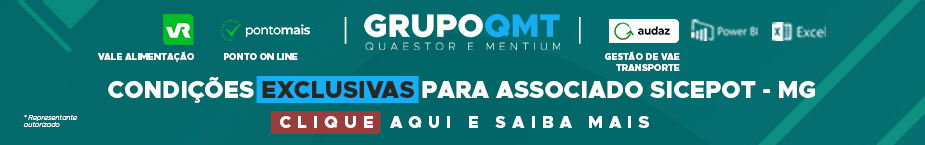 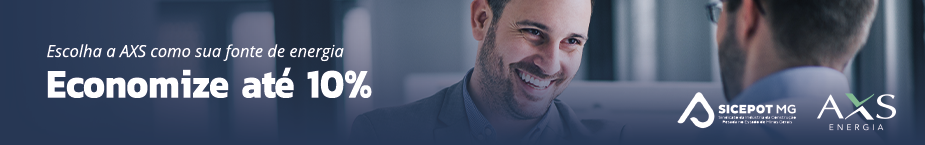 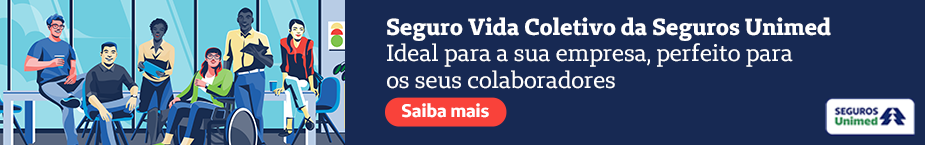 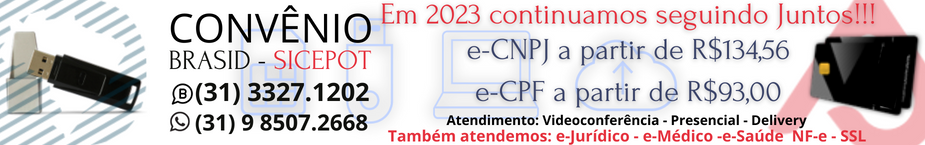  ÓRGÃO LICITANTE: SMOBI ÓRGÃO LICITANTE: SMOBIEDITAL:  PREGÃO ELETRÔNICO DQ Nº 004/2023EDITAL:  PREGÃO ELETRÔNICO DQ Nº 004/2023Endereço: Rua dos Guajajaras, 1107 – 14° andar - Centro, Belo Horizonte - MG, 30180-105Informações: Telefone: (31) 3277-8102 - (31) 3277-5020 - Sites: www.licitacoes.caixa.gov.br e www.pbh.gov.br - E-mail cpl.sudecap@pbh.gov.br Endereço: Rua dos Guajajaras, 1107 – 14° andar - Centro, Belo Horizonte - MG, 30180-105Informações: Telefone: (31) 3277-8102 - (31) 3277-5020 - Sites: www.licitacoes.caixa.gov.br e www.pbh.gov.br - E-mail cpl.sudecap@pbh.gov.br Endereço: Rua dos Guajajaras, 1107 – 14° andar - Centro, Belo Horizonte - MG, 30180-105Informações: Telefone: (31) 3277-8102 - (31) 3277-5020 - Sites: www.licitacoes.caixa.gov.br e www.pbh.gov.br - E-mail cpl.sudecap@pbh.gov.br Endereço: Rua dos Guajajaras, 1107 – 14° andar - Centro, Belo Horizonte - MG, 30180-105Informações: Telefone: (31) 3277-8102 - (31) 3277-5020 - Sites: www.licitacoes.caixa.gov.br e www.pbh.gov.br - E-mail cpl.sudecap@pbh.gov.br Objeto: Serviços comuns de engenharia para limpeza e manutenção corretiva e preventiva das bacias e dispositivos de controle de cheias no Município De Belo Horizonte, conforme especificações e quantidades contidas nos anexos deste edital.Objeto: Serviços comuns de engenharia para limpeza e manutenção corretiva e preventiva das bacias e dispositivos de controle de cheias no Município De Belo Horizonte, conforme especificações e quantidades contidas nos anexos deste edital.DATAS: As propostas comerciais: até às 09h00min do dia 31/05/2023.A sessão pública: no dia 31/05/2023, às 10h00min.O credenciamento: até às 08h00min do dia 31/05/2023.DATAS: As propostas comerciais: até às 09h00min do dia 31/05/2023.A sessão pública: no dia 31/05/2023, às 10h00min.O credenciamento: até às 08h00min do dia 31/05/2023.Valor Estimado da ObraCapital SocialGarantia de PropostaValor do EditalR$   39.488.743,95R$ -R$ -R$ -CAPACIDADE TÉCNICA:  -CAPACIDADE TÉCNICA:  -CAPACIDADE TÉCNICA:  -CAPACIDADE TÉCNICA:  -CAPACIDADE OPERACIONAL:   a. Serviços de gabião: 3100 m³ (o serviço representa 21% do preço estimado para contratação; o quantitativo estipulado representa 30% do somatório dos itens 05.20.01, 05.20.07, 05.20.11); b. Transporte de material de qualquer natureza: 550.000 m³/km (o serviço representa 11% do preço estimado paraContratação; o quantitativo estipulado representa 30% do item 03.13.04);CAPACIDADE OPERACIONAL:   a. Serviços de gabião: 3100 m³ (o serviço representa 21% do preço estimado para contratação; o quantitativo estipulado representa 30% do somatório dos itens 05.20.01, 05.20.07, 05.20.11); b. Transporte de material de qualquer natureza: 550.000 m³/km (o serviço representa 11% do preço estimado paraContratação; o quantitativo estipulado representa 30% do item 03.13.04);CAPACIDADE OPERACIONAL:   a. Serviços de gabião: 3100 m³ (o serviço representa 21% do preço estimado para contratação; o quantitativo estipulado representa 30% do somatório dos itens 05.20.01, 05.20.07, 05.20.11); b. Transporte de material de qualquer natureza: 550.000 m³/km (o serviço representa 11% do preço estimado paraContratação; o quantitativo estipulado representa 30% do item 03.13.04);CAPACIDADE OPERACIONAL:   a. Serviços de gabião: 3100 m³ (o serviço representa 21% do preço estimado para contratação; o quantitativo estipulado representa 30% do somatório dos itens 05.20.01, 05.20.07, 05.20.11); b. Transporte de material de qualquer natureza: 550.000 m³/km (o serviço representa 11% do preço estimado paraContratação; o quantitativo estipulado representa 30% do item 03.13.04);ÍNDICES ECONÔMICOS: -ÍNDICES ECONÔMICOS: -ÍNDICES ECONÔMICOS: -ÍNDICES ECONÔMICOS: -OBSERVAÇÕES:  os demais itens do edital e seus anexos permanecem inalterados. Os documentosConsolidados estão disponíveis no site da PBH no link: https://prefeitura.pbh.gov.br/obrase-infraestrutura/licitacao/regime-diferenciado-de-contratacao-013-2023.OBSERVAÇÕES:  os demais itens do edital e seus anexos permanecem inalterados. Os documentosConsolidados estão disponíveis no site da PBH no link: https://prefeitura.pbh.gov.br/obrase-infraestrutura/licitacao/regime-diferenciado-de-contratacao-013-2023.OBSERVAÇÕES:  os demais itens do edital e seus anexos permanecem inalterados. Os documentosConsolidados estão disponíveis no site da PBH no link: https://prefeitura.pbh.gov.br/obrase-infraestrutura/licitacao/regime-diferenciado-de-contratacao-013-2023.OBSERVAÇÕES:  os demais itens do edital e seus anexos permanecem inalterados. Os documentosConsolidados estão disponíveis no site da PBH no link: https://prefeitura.pbh.gov.br/obrase-infraestrutura/licitacao/regime-diferenciado-de-contratacao-013-2023.ÓRGÃO LICITANTE: DNIT -  MINISTÉRIO DA INFRAESTRUTURA - DEPARTAMENTO NACIONAL DE INFRAESTRUTURA DE TRANSPORTES ÓRGÃO LICITANTE: DNIT -  MINISTÉRIO DA INFRAESTRUTURA - DEPARTAMENTO NACIONAL DE INFRAESTRUTURA DE TRANSPORTES ÓRGÃO LICITANTE: DNIT -  MINISTÉRIO DA INFRAESTRUTURA - DEPARTAMENTO NACIONAL DE INFRAESTRUTURA DE TRANSPORTES EDITAL: PREGÃO Nº 0133/23-06EDITAL: PREGÃO Nº 0133/23-06Endereço: Rua Martim de Carvalho, nº 635 – 4º andar – Bairro: Santo Agostinho - Belo Horizonte – MG, fone nº (31) 3057-1551, fax (31) 3057-1550 - CEP: 30.190-094 http://www.dnit.gov.br - E-mail: pregoeiro.sremg@dnit.gov.br. Endereço: Www.dnit.gov.br - Belo Horizonte (MG) - Telefone: (61) 96412290 Endereço: Rua Martim de Carvalho, nº 635 – 4º andar – Bairro: Santo Agostinho - Belo Horizonte – MG, fone nº (31) 3057-1551, fax (31) 3057-1550 - CEP: 30.190-094 http://www.dnit.gov.br - E-mail: pregoeiro.sremg@dnit.gov.br. Endereço: Www.dnit.gov.br - Belo Horizonte (MG) - Telefone: (61) 96412290 Endereço: Rua Martim de Carvalho, nº 635 – 4º andar – Bairro: Santo Agostinho - Belo Horizonte – MG, fone nº (31) 3057-1551, fax (31) 3057-1550 - CEP: 30.190-094 http://www.dnit.gov.br - E-mail: pregoeiro.sremg@dnit.gov.br. Endereço: Www.dnit.gov.br - Belo Horizonte (MG) - Telefone: (61) 96412290 Endereço: Rua Martim de Carvalho, nº 635 – 4º andar – Bairro: Santo Agostinho - Belo Horizonte – MG, fone nº (31) 3057-1551, fax (31) 3057-1550 - CEP: 30.190-094 http://www.dnit.gov.br - E-mail: pregoeiro.sremg@dnit.gov.br. Endereço: Www.dnit.gov.br - Belo Horizonte (MG) - Telefone: (61) 96412290 Endereço: Rua Martim de Carvalho, nº 635 – 4º andar – Bairro: Santo Agostinho - Belo Horizonte – MG, fone nº (31) 3057-1551, fax (31) 3057-1550 - CEP: 30.190-094 http://www.dnit.gov.br - E-mail: pregoeiro.sremg@dnit.gov.br. Endereço: Www.dnit.gov.br - Belo Horizonte (MG) - Telefone: (61) 96412290 OBJETO: Trata-se de processo licitatório visando à contratação de empresa para execução dos serviços de sinalização rodoviária na rodovia BR-251/MG​ com vistas a execução de Plano de Trabalho e Orçamento - PATO Sinalização. Trecho: Div. BA/MG - Div. MG/GO; Subtrecho: Entr. BR-342/MG-404 (Salinas) - Entr. MG-307 (P/Grão Mogol); segmento: km 310,6 ao km 434,4, com extensão total de 123,8 km; sob circunscrição da Unidade Local de Montes Claros/MG.OBJETO: Trata-se de processo licitatório visando à contratação de empresa para execução dos serviços de sinalização rodoviária na rodovia BR-251/MG​ com vistas a execução de Plano de Trabalho e Orçamento - PATO Sinalização. Trecho: Div. BA/MG - Div. MG/GO; Subtrecho: Entr. BR-342/MG-404 (Salinas) - Entr. MG-307 (P/Grão Mogol); segmento: km 310,6 ao km 434,4, com extensão total de 123,8 km; sob circunscrição da Unidade Local de Montes Claros/MG.DATAS: Data da sessão: 23/05/2023 as 10:00 horasLocal: Portal de Compras do Governo Federal www.comprasgovernamentais.gov.brPrazo de Execução dos Serviços: 15 mesesDATAS: Data da sessão: 23/05/2023 as 10:00 horasLocal: Portal de Compras do Governo Federal www.comprasgovernamentais.gov.brPrazo de Execução dos Serviços: 15 mesesDATAS: Data da sessão: 23/05/2023 as 10:00 horasLocal: Portal de Compras do Governo Federal www.comprasgovernamentais.gov.brPrazo de Execução dos Serviços: 15 mesesVALORESVALORESVALORESVALORESVALORESValor Estimado da ObraCapital SocialGarantia de PropostaGarantia de PropostaValor do EditalR$ 4.730.140,63R$  -R$ -CAPACIDADE TÉCNICA: Refere-se à experiência que o profissional indicado como responsável técnico pela execução dos serviços desta contratação possui na execução anterior de empreendimentos similares em complexidade à obra licitada. 5.20. A Licitante deverá indicar 1 (um) Engenheiro Civil como responsável pela execução dos serviços do contrato, que será identificado como P1, comprovando a execução dos serviços especificados no quadro abaixo: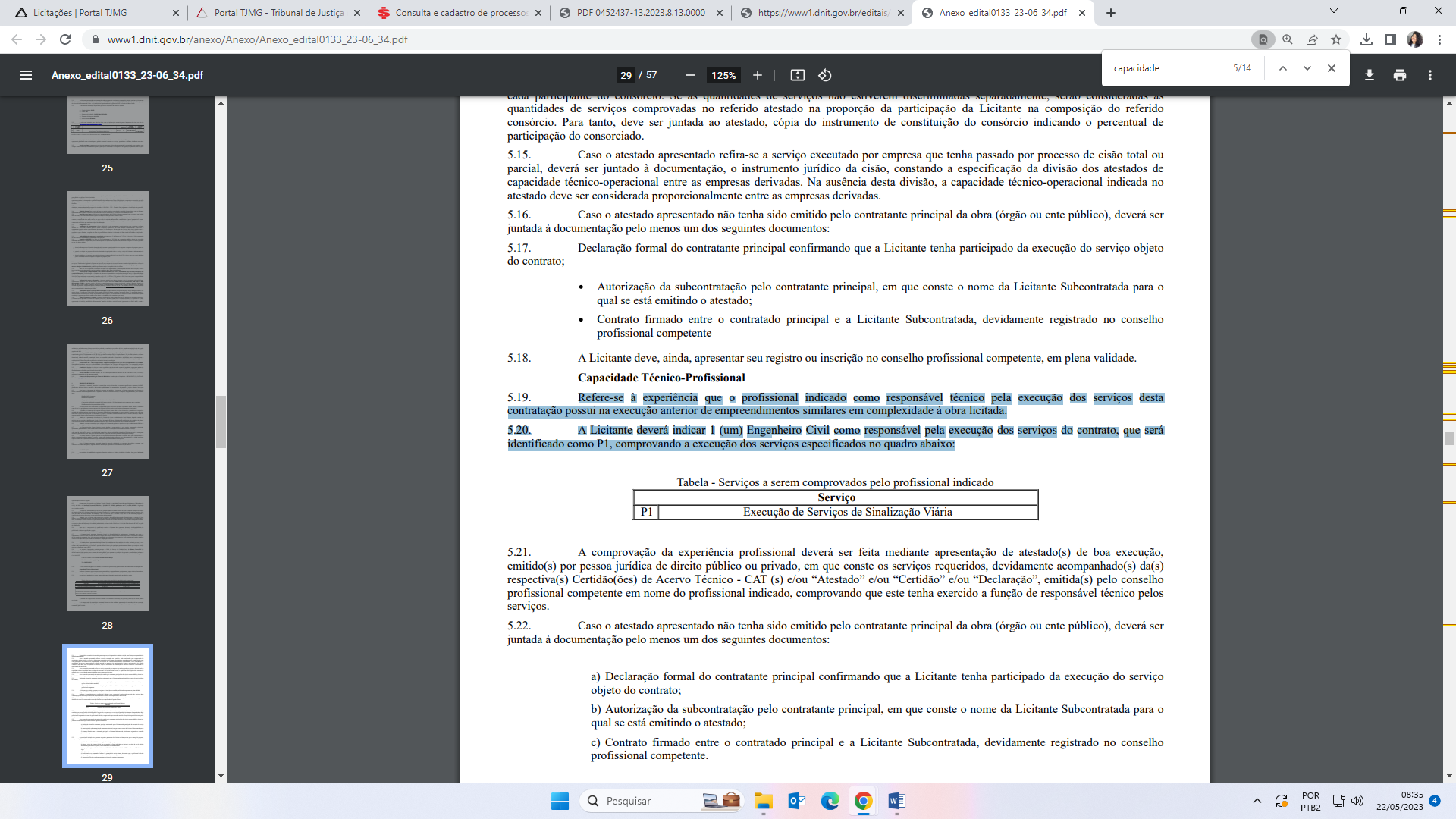 CAPACIDADE TÉCNICA: Refere-se à experiência que o profissional indicado como responsável técnico pela execução dos serviços desta contratação possui na execução anterior de empreendimentos similares em complexidade à obra licitada. 5.20. A Licitante deverá indicar 1 (um) Engenheiro Civil como responsável pela execução dos serviços do contrato, que será identificado como P1, comprovando a execução dos serviços especificados no quadro abaixo:CAPACIDADE TÉCNICA: Refere-se à experiência que o profissional indicado como responsável técnico pela execução dos serviços desta contratação possui na execução anterior de empreendimentos similares em complexidade à obra licitada. 5.20. A Licitante deverá indicar 1 (um) Engenheiro Civil como responsável pela execução dos serviços do contrato, que será identificado como P1, comprovando a execução dos serviços especificados no quadro abaixo:CAPACIDADE TÉCNICA: Refere-se à experiência que o profissional indicado como responsável técnico pela execução dos serviços desta contratação possui na execução anterior de empreendimentos similares em complexidade à obra licitada. 5.20. A Licitante deverá indicar 1 (um) Engenheiro Civil como responsável pela execução dos serviços do contrato, que será identificado como P1, comprovando a execução dos serviços especificados no quadro abaixo:CAPACIDADE TÉCNICA: Refere-se à experiência que o profissional indicado como responsável técnico pela execução dos serviços desta contratação possui na execução anterior de empreendimentos similares em complexidade à obra licitada. 5.20. A Licitante deverá indicar 1 (um) Engenheiro Civil como responsável pela execução dos serviços do contrato, que será identificado como P1, comprovando a execução dos serviços especificados no quadro abaixo:CAPACIDADE OPERACIONAL: Refere-se à estrutura que a empresa possui para realizar o empreendimento (equipamentos, equipe técnica, fornecedores, etc.) e deve ser comprovada por meio da experiência da empresa na realização de contratos de serviços similares. 5.12. Os serviços e quantitativos a serem comprovados para o lote estão especificados nas tabelas a seguir: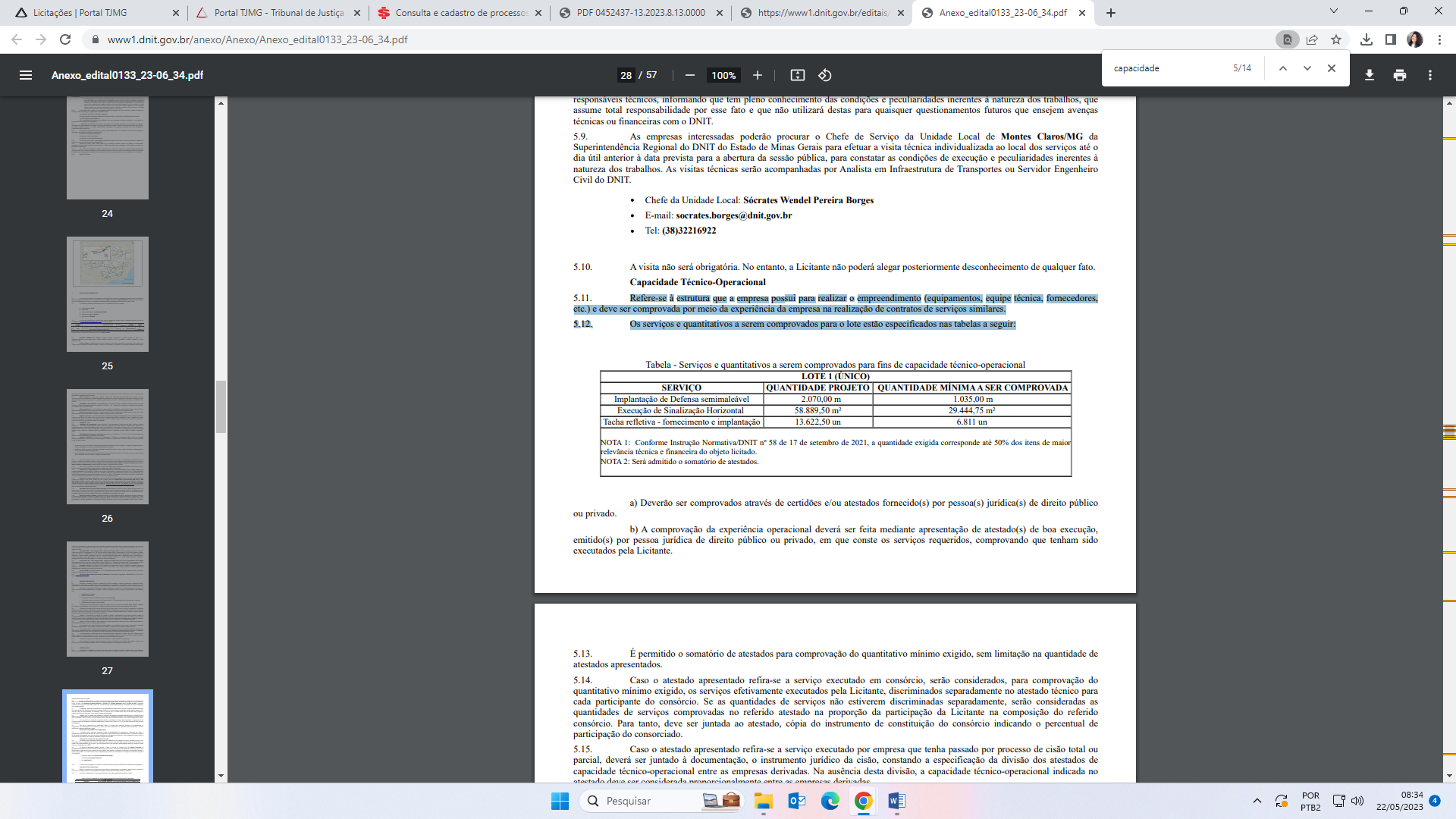 CAPACIDADE OPERACIONAL: Refere-se à estrutura que a empresa possui para realizar o empreendimento (equipamentos, equipe técnica, fornecedores, etc.) e deve ser comprovada por meio da experiência da empresa na realização de contratos de serviços similares. 5.12. Os serviços e quantitativos a serem comprovados para o lote estão especificados nas tabelas a seguir:CAPACIDADE OPERACIONAL: Refere-se à estrutura que a empresa possui para realizar o empreendimento (equipamentos, equipe técnica, fornecedores, etc.) e deve ser comprovada por meio da experiência da empresa na realização de contratos de serviços similares. 5.12. Os serviços e quantitativos a serem comprovados para o lote estão especificados nas tabelas a seguir:CAPACIDADE OPERACIONAL: Refere-se à estrutura que a empresa possui para realizar o empreendimento (equipamentos, equipe técnica, fornecedores, etc.) e deve ser comprovada por meio da experiência da empresa na realização de contratos de serviços similares. 5.12. Os serviços e quantitativos a serem comprovados para o lote estão especificados nas tabelas a seguir:CAPACIDADE OPERACIONAL: Refere-se à estrutura que a empresa possui para realizar o empreendimento (equipamentos, equipe técnica, fornecedores, etc.) e deve ser comprovada por meio da experiência da empresa na realização de contratos de serviços similares. 5.12. Os serviços e quantitativos a serem comprovados para o lote estão especificados nas tabelas a seguir: ÍNDICES ECONÔMICOS: CONFORME EDITAL.  ÍNDICES ECONÔMICOS: CONFORME EDITAL.  ÍNDICES ECONÔMICOS: CONFORME EDITAL.  ÍNDICES ECONÔMICOS: CONFORME EDITAL.  ÍNDICES ECONÔMICOS: CONFORME EDITAL. OBSERVAÇÕES: Os esclarecimentos de dúvidas quanto ao Edital e seus Anexos, poderão ser solicitados, preferencialmente, via e-mail, ou por correspondência dirigida à COMISSÃO, no Serviço de Cadastro e Licitações da SREMG/DNIT, no seguinte endereço Rua Martim de Carvalho, 635, Bairro: Santo Agostinho, CEP: 30109-094, no serviço de protocolo, nos dias úteis, das 08h00min às 12h00min e das 13h00min às 17h00min, até 5 (cinco) dias úteis anteriores à data fixada para abertura da licitação. E respostas disponível no endereço www.dnit.gov.br.OBSERVAÇÕES: Os esclarecimentos de dúvidas quanto ao Edital e seus Anexos, poderão ser solicitados, preferencialmente, via e-mail, ou por correspondência dirigida à COMISSÃO, no Serviço de Cadastro e Licitações da SREMG/DNIT, no seguinte endereço Rua Martim de Carvalho, 635, Bairro: Santo Agostinho, CEP: 30109-094, no serviço de protocolo, nos dias úteis, das 08h00min às 12h00min e das 13h00min às 17h00min, até 5 (cinco) dias úteis anteriores à data fixada para abertura da licitação. E respostas disponível no endereço www.dnit.gov.br.OBSERVAÇÕES: Os esclarecimentos de dúvidas quanto ao Edital e seus Anexos, poderão ser solicitados, preferencialmente, via e-mail, ou por correspondência dirigida à COMISSÃO, no Serviço de Cadastro e Licitações da SREMG/DNIT, no seguinte endereço Rua Martim de Carvalho, 635, Bairro: Santo Agostinho, CEP: 30109-094, no serviço de protocolo, nos dias úteis, das 08h00min às 12h00min e das 13h00min às 17h00min, até 5 (cinco) dias úteis anteriores à data fixada para abertura da licitação. E respostas disponível no endereço www.dnit.gov.br.OBSERVAÇÕES: Os esclarecimentos de dúvidas quanto ao Edital e seus Anexos, poderão ser solicitados, preferencialmente, via e-mail, ou por correspondência dirigida à COMISSÃO, no Serviço de Cadastro e Licitações da SREMG/DNIT, no seguinte endereço Rua Martim de Carvalho, 635, Bairro: Santo Agostinho, CEP: 30109-094, no serviço de protocolo, nos dias úteis, das 08h00min às 12h00min e das 13h00min às 17h00min, até 5 (cinco) dias úteis anteriores à data fixada para abertura da licitação. E respostas disponível no endereço www.dnit.gov.br.OBSERVAÇÕES: Os esclarecimentos de dúvidas quanto ao Edital e seus Anexos, poderão ser solicitados, preferencialmente, via e-mail, ou por correspondência dirigida à COMISSÃO, no Serviço de Cadastro e Licitações da SREMG/DNIT, no seguinte endereço Rua Martim de Carvalho, 635, Bairro: Santo Agostinho, CEP: 30109-094, no serviço de protocolo, nos dias úteis, das 08h00min às 12h00min e das 13h00min às 17h00min, até 5 (cinco) dias úteis anteriores à data fixada para abertura da licitação. E respostas disponível no endereço www.dnit.gov.br.ÓRGÃO LICITANTE: - TRIBUNAL DE JUSTIÇA DO ESTADO DE MGÓRGÃO LICITANTE: - TRIBUNAL DE JUSTIÇA DO ESTADO DE MGEDITAL: TOMADA DE PREÇOS Nº 103/2023EDITAL: TOMADA DE PREÇOS Nº 103/2023EDITAL: TOMADA DE PREÇOS Nº 103/2023Endereço: Rua Gonçalves Dias, 1260 – Funcionários – Belo Horizonte/MG.Informações: Telefone: (31) 3249-8033 e 3249-8034. E-mail licit@tjmg.jus.br. Endereço: Rua Gonçalves Dias, 1260 – Funcionários – Belo Horizonte/MG.Informações: Telefone: (31) 3249-8033 e 3249-8034. E-mail licit@tjmg.jus.br. Endereço: Rua Gonçalves Dias, 1260 – Funcionários – Belo Horizonte/MG.Informações: Telefone: (31) 3249-8033 e 3249-8034. E-mail licit@tjmg.jus.br. Endereço: Rua Gonçalves Dias, 1260 – Funcionários – Belo Horizonte/MG.Informações: Telefone: (31) 3249-8033 e 3249-8034. E-mail licit@tjmg.jus.br. Endereço: Rua Gonçalves Dias, 1260 – Funcionários – Belo Horizonte/MG.Informações: Telefone: (31) 3249-8033 e 3249-8034. E-mail licit@tjmg.jus.br. DATAS:DATAS:DATAS:VALORESVALORESVALORESVALORESVALORESValor Estimado da ObraCapital SocialCapital SocialGarantia de PropostaValor do EditalR$ 1.901.348,47R$ -R$ -R$ -R$ -CAPACIDADE TÉCNICA:  Estrutura em concreto armado moldado “in loco” em edificações.CAPACIDADE TÉCNICA:  Estrutura em concreto armado moldado “in loco” em edificações.CAPACIDADE TÉCNICA:  Estrutura em concreto armado moldado “in loco” em edificações.CAPACIDADE TÉCNICA:  Estrutura em concreto armado moldado “in loco” em edificações.CAPACIDADE TÉCNICA:  Estrutura em concreto armado moldado “in loco” em edificações.CAPACIDADE OPERACIONAL: Estrutura em concreto armado moldado “in loco”, em edificações, com volume mínimo de 40,00m³.CAPACIDADE OPERACIONAL: Estrutura em concreto armado moldado “in loco”, em edificações, com volume mínimo de 40,00m³.CAPACIDADE OPERACIONAL: Estrutura em concreto armado moldado “in loco”, em edificações, com volume mínimo de 40,00m³.CAPACIDADE OPERACIONAL: Estrutura em concreto armado moldado “in loco”, em edificações, com volume mínimo de 40,00m³.CAPACIDADE OPERACIONAL: Estrutura em concreto armado moldado “in loco”, em edificações, com volume mínimo de 40,00m³. ÍNDICES ECONÔMICOS: 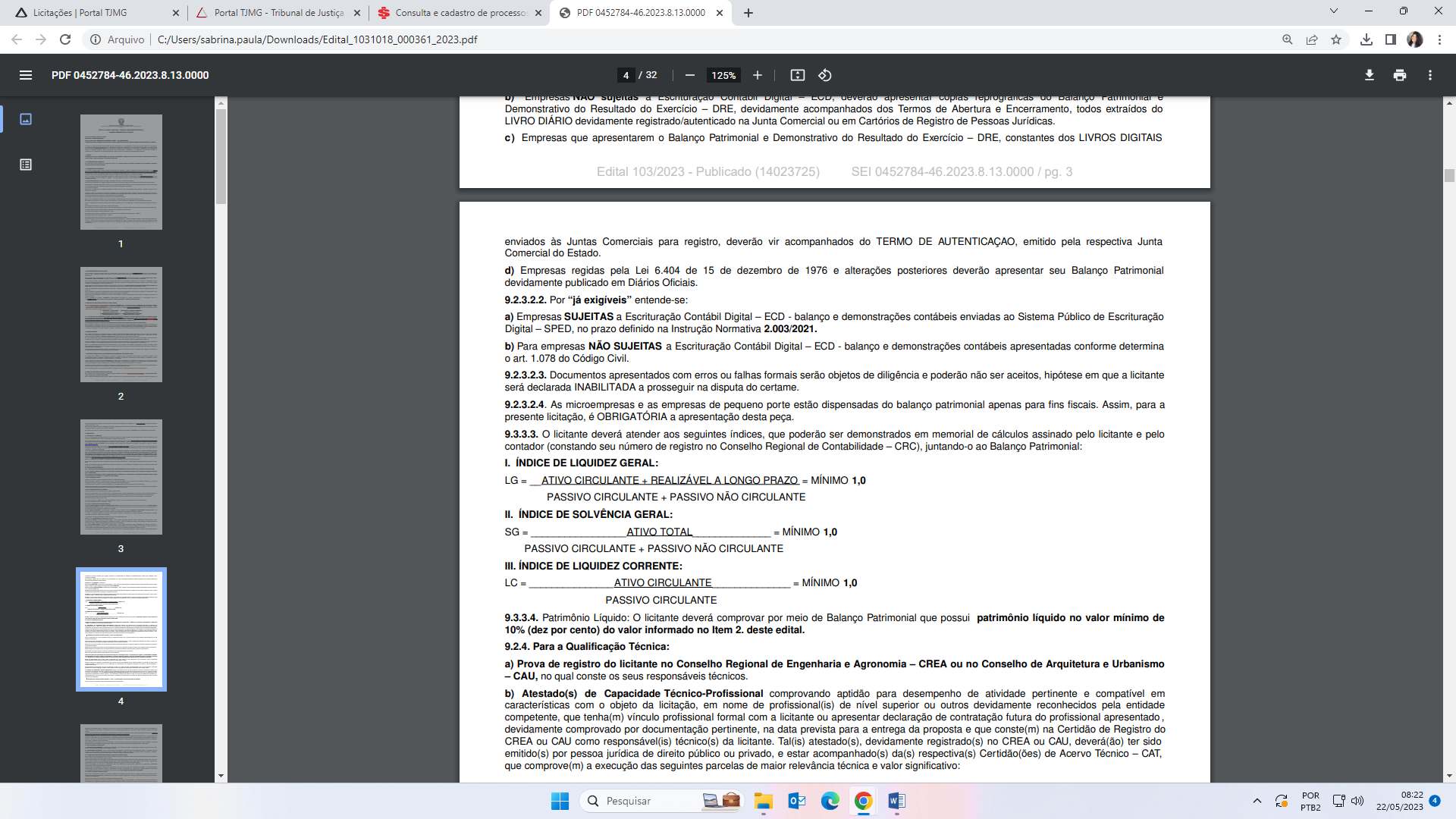  ÍNDICES ECONÔMICOS:  ÍNDICES ECONÔMICOS:  ÍNDICES ECONÔMICOS:  ÍNDICES ECONÔMICOS: OBS.: Disposições Gerais: Os interessados poderão fazer download do edital no sítio www.compras.mg.gov.br. Os anexos ao edital estarão disponíveis no sítio www.tjmg.jus.br.OBS.: Disposições Gerais: Os interessados poderão fazer download do edital no sítio www.compras.mg.gov.br. Os anexos ao edital estarão disponíveis no sítio www.tjmg.jus.br.OBS.: Disposições Gerais: Os interessados poderão fazer download do edital no sítio www.compras.mg.gov.br. Os anexos ao edital estarão disponíveis no sítio www.tjmg.jus.br.OBS.: Disposições Gerais: Os interessados poderão fazer download do edital no sítio www.compras.mg.gov.br. Os anexos ao edital estarão disponíveis no sítio www.tjmg.jus.br.OBS.: Disposições Gerais: Os interessados poderão fazer download do edital no sítio www.compras.mg.gov.br. Os anexos ao edital estarão disponíveis no sítio www.tjmg.jus.br.ÓRGÃO LICITANTE: - TRIBUNAL DE JUSTIÇA DO ESTADO DE MGÓRGÃO LICITANTE: - TRIBUNAL DE JUSTIÇA DO ESTADO DE MGEDITAL: TOMADA DE PREÇOS Nº 102/2023 EDITAL: TOMADA DE PREÇOS Nº 102/2023 EDITAL: TOMADA DE PREÇOS Nº 102/2023 Endereço: Rua Gonçalves Dias, 1260 – Funcionários – Belo Horizonte/MG.Informações: Telefone: (31) 3249-8033 e 3249-8034. E-mail licit@tjmg.jus.br. Endereço: Rua Gonçalves Dias, 1260 – Funcionários – Belo Horizonte/MG.Informações: Telefone: (31) 3249-8033 e 3249-8034. E-mail licit@tjmg.jus.br. Endereço: Rua Gonçalves Dias, 1260 – Funcionários – Belo Horizonte/MG.Informações: Telefone: (31) 3249-8033 e 3249-8034. E-mail licit@tjmg.jus.br. Endereço: Rua Gonçalves Dias, 1260 – Funcionários – Belo Horizonte/MG.Informações: Telefone: (31) 3249-8033 e 3249-8034. E-mail licit@tjmg.jus.br. Endereço: Rua Gonçalves Dias, 1260 – Funcionários – Belo Horizonte/MG.Informações: Telefone: (31) 3249-8033 e 3249-8034. E-mail licit@tjmg.jus.br. DATAS:DATAS:DATAS:VALORESVALORESVALORESVALORESVALORESValor Estimado da ObraCapital SocialCapital SocialGarantia de PropostaValor do EditalR$ 2.320.810,93R$ -R$ -R$ -R$ -CAPACIDADE TÉCNICA:  Estrutura em concreto armado moldado “in loco” em edificações.CAPACIDADE TÉCNICA:  Estrutura em concreto armado moldado “in loco” em edificações.CAPACIDADE TÉCNICA:  Estrutura em concreto armado moldado “in loco” em edificações.CAPACIDADE TÉCNICA:  Estrutura em concreto armado moldado “in loco” em edificações.CAPACIDADE TÉCNICA:  Estrutura em concreto armado moldado “in loco” em edificações.CAPACIDADE OPERACIONAL: Estrutura em concreto armado moldado “in loco”, em edificações, com volume mínimo de 80,00m³.CAPACIDADE OPERACIONAL: Estrutura em concreto armado moldado “in loco”, em edificações, com volume mínimo de 80,00m³.CAPACIDADE OPERACIONAL: Estrutura em concreto armado moldado “in loco”, em edificações, com volume mínimo de 80,00m³.CAPACIDADE OPERACIONAL: Estrutura em concreto armado moldado “in loco”, em edificações, com volume mínimo de 80,00m³.CAPACIDADE OPERACIONAL: Estrutura em concreto armado moldado “in loco”, em edificações, com volume mínimo de 80,00m³. ÍNDICES ECONÔMICOS: 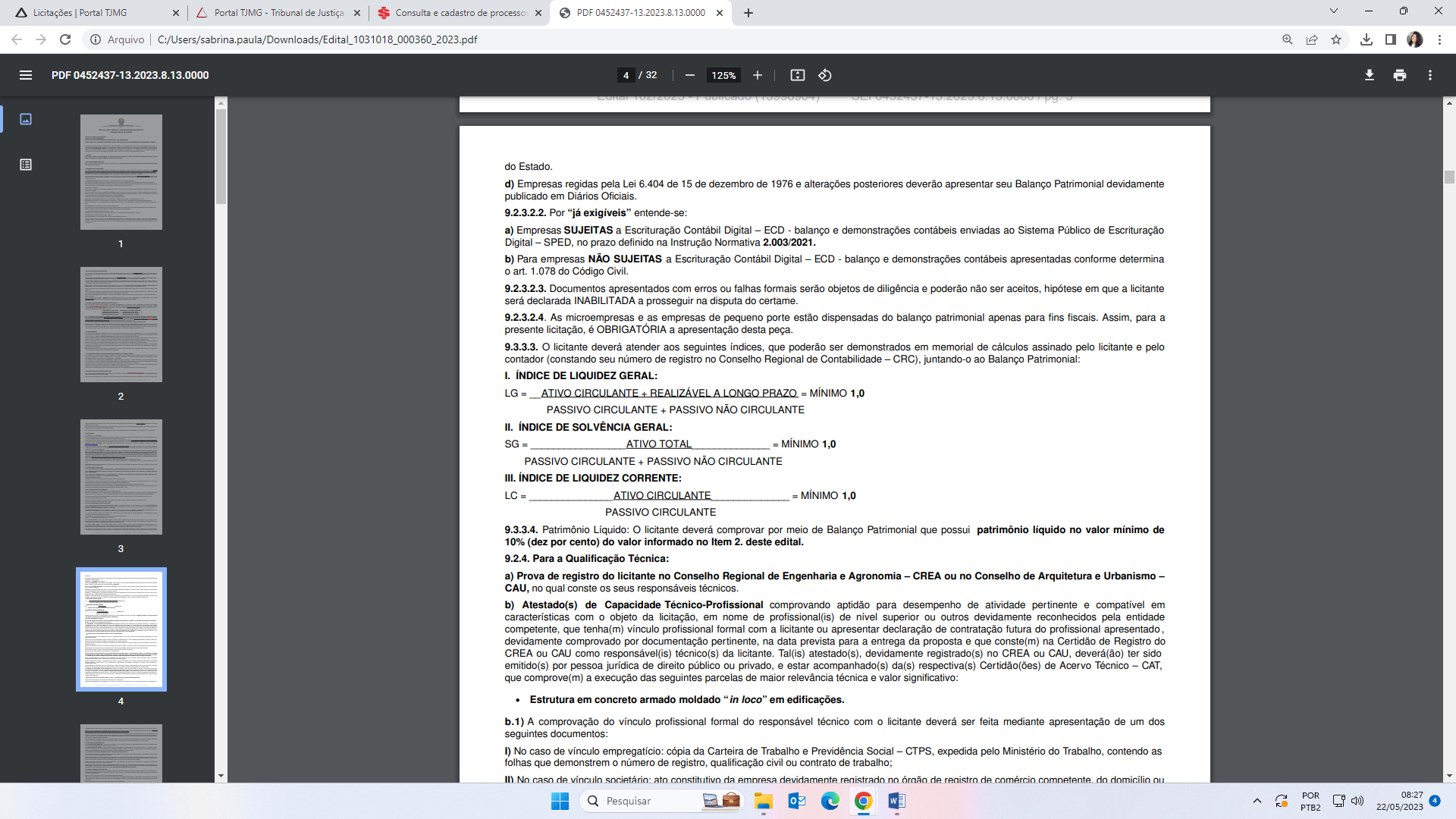  ÍNDICES ECONÔMICOS:  ÍNDICES ECONÔMICOS:  ÍNDICES ECONÔMICOS:  ÍNDICES ECONÔMICOS: OBS.: Disposições Gerais: Os interessados poderão fazer download do edital no sítio www.compras.mg.gov.br. Os anexos ao edital estarão disponíveis no sítio www.tjmg.jus.br.OBS.: Disposições Gerais: Os interessados poderão fazer download do edital no sítio www.compras.mg.gov.br. Os anexos ao edital estarão disponíveis no sítio www.tjmg.jus.br.OBS.: Disposições Gerais: Os interessados poderão fazer download do edital no sítio www.compras.mg.gov.br. Os anexos ao edital estarão disponíveis no sítio www.tjmg.jus.br.OBS.: Disposições Gerais: Os interessados poderão fazer download do edital no sítio www.compras.mg.gov.br. Os anexos ao edital estarão disponíveis no sítio www.tjmg.jus.br.OBS.: Disposições Gerais: Os interessados poderão fazer download do edital no sítio www.compras.mg.gov.br. Os anexos ao edital estarão disponíveis no sítio www.tjmg.jus.br.ÓRGÃO LICITANTE: COPASA-MGÓRGÃO LICITANTE: COPASA-MGEDITAL: Nº CPLI. 1120230054Endereço: Rua Carangola, 606, térreo, bairro Santo Antônio, Belo Horizonte/MG.Informações: Telefone: (31) 3250-1618/1619. Fax: (31) 3250-1670/1317. E-mail: Endereço: Rua Carangola, 606, térreo, bairro Santo Antônio, Belo Horizonte/MG.Informações: Telefone: (31) 3250-1618/1619. Fax: (31) 3250-1670/1317. E-mail: Endereço: Rua Carangola, 606, térreo, bairro Santo Antônio, Belo Horizonte/MG.Informações: Telefone: (31) 3250-1618/1619. Fax: (31) 3250-1670/1317. E-mail: OBJETO: Execução, com fornecimento parcial de materiais e equipamentos, das obras e serviços de combate a perdas de água no Sistema de Abastecimento de Água de Teófilo Otoni / MG.OBJETO: Execução, com fornecimento parcial de materiais e equipamentos, das obras e serviços de combate a perdas de água no Sistema de Abastecimento de Água de Teófilo Otoni / MG.DATAS: Entrega: 14/06/2023 às 14:30Abertura: 14/06/2023 às 14:30Prazo de execução: 12 meses.VALORESVALORESVALORESValor Estimado da ObraCapital Social Igual ou SuperiorCapital Social Igual ou SuperiorR$ 4.637.853,23--CAPACIDADE TÉCNICA-PROFISSIONAL:  a) Tubulação com diâmetro nominal (DN) igual ou superior a 200(Duzentos).CAPACIDADE TÉCNICA-PROFISSIONAL:  a) Tubulação com diâmetro nominal (DN) igual ou superior a 200(Duzentos).CAPACIDADE TÉCNICA-PROFISSIONAL:  a) Tubulação com diâmetro nominal (DN) igual ou superior a 200(Duzentos).CAPACIDADE OPERACIONAL:  -CAPACIDADE OPERACIONAL:  -CAPACIDADE OPERACIONAL:  -ÍNDICES ECONÔMICOS: conforme edital.ÍNDICES ECONÔMICOS: conforme edital.ÍNDICES ECONÔMICOS: conforme edital.OBSERVAÇÕES: Informações poderão ser solicitadas à CPLI - Comissão Permanente de Licitações de Obras e Serviços Técnicos - E-mail: cpli@copasa.com.br. Respostas aos esclarecimentos solicitados até o quinto dia útil anterior à data prevista serão divulgadas, exclusivamente, pela Internet, na página da COPASA MG www.copasa.com.br, posicionando o cursor na palavra “A COPASA” aparecerá aba e selecionar “Licitações e contratos” ou no canto superior direito clicar em “licitações e contratos”, em seguida selecionar o link: "licitações". Pesquisar pelo número da licitação. Esclarecimento (s), caso haja, estarão com o nome de “Esclarecimento”.OBSERVAÇÕES: Informações poderão ser solicitadas à CPLI - Comissão Permanente de Licitações de Obras e Serviços Técnicos - E-mail: cpli@copasa.com.br. Respostas aos esclarecimentos solicitados até o quinto dia útil anterior à data prevista serão divulgadas, exclusivamente, pela Internet, na página da COPASA MG www.copasa.com.br, posicionando o cursor na palavra “A COPASA” aparecerá aba e selecionar “Licitações e contratos” ou no canto superior direito clicar em “licitações e contratos”, em seguida selecionar o link: "licitações". Pesquisar pelo número da licitação. Esclarecimento (s), caso haja, estarão com o nome de “Esclarecimento”.OBSERVAÇÕES: Informações poderão ser solicitadas à CPLI - Comissão Permanente de Licitações de Obras e Serviços Técnicos - E-mail: cpli@copasa.com.br. Respostas aos esclarecimentos solicitados até o quinto dia útil anterior à data prevista serão divulgadas, exclusivamente, pela Internet, na página da COPASA MG www.copasa.com.br, posicionando o cursor na palavra “A COPASA” aparecerá aba e selecionar “Licitações e contratos” ou no canto superior direito clicar em “licitações e contratos”, em seguida selecionar o link: "licitações". Pesquisar pelo número da licitação. Esclarecimento (s), caso haja, estarão com o nome de “Esclarecimento”.ÓRGÃO LICITANTE: COPASA-MGÓRGÃO LICITANTE: COPASA-MGEDITAL: Nº CPLI. 1120230071Endereço: Rua Carangola, 606, térreo, bairro Santo Antônio, Belo Horizonte/MG.Informações: Telefone: (31) 3250-1618/1619. Fax: (31) 3250-1670/1317. E-mail: Endereço: Rua Carangola, 606, térreo, bairro Santo Antônio, Belo Horizonte/MG.Informações: Telefone: (31) 3250-1618/1619. Fax: (31) 3250-1670/1317. E-mail: Endereço: Rua Carangola, 606, térreo, bairro Santo Antônio, Belo Horizonte/MG.Informações: Telefone: (31) 3250-1618/1619. Fax: (31) 3250-1670/1317. E-mail: OBJETO: Execução, com fornecimento parcial de materiais e equipamentos, das obras e serviços de melhorias e Ampliação do Sistema de Esgotamento Sanitário do município de Guimarânia / MG.OBJETO: Execução, com fornecimento parcial de materiais e equipamentos, das obras e serviços de melhorias e Ampliação do Sistema de Esgotamento Sanitário do município de Guimarânia / MG.DATAS: Entrega: 27/06/2023 às 08:30Abertura: 27/06/2023 às 08:30Prazo de execução: 15 meses.VALORESVALORESVALORESValor Estimado da ObraCapital Social Igual ou SuperiorCapital Social Igual ou SuperiorR$ 5.295.287,14--CAPACIDADE TÉCNICA-PROFISSIONAL:  a) Rede de Esgoto com diâmetro nominal (DN) igual ou superior a 150 (cento e cinquenta); b) Estação de Tratamento de Esgoto em concreto armado, com capacidade igual ou superior a 5,0 (cinco) l/s;CAPACIDADE TÉCNICA-PROFISSIONAL:  a) Rede de Esgoto com diâmetro nominal (DN) igual ou superior a 150 (cento e cinquenta); b) Estação de Tratamento de Esgoto em concreto armado, com capacidade igual ou superior a 5,0 (cinco) l/s;CAPACIDADE TÉCNICA-PROFISSIONAL:  a) Rede de Esgoto com diâmetro nominal (DN) igual ou superior a 150 (cento e cinquenta); b) Estação de Tratamento de Esgoto em concreto armado, com capacidade igual ou superior a 5,0 (cinco) l/s;CAPACIDADE OPERACIONAL:  a) Rede de Esgoto com diâmetro nominal (DN) igual ou superior a 150 (cento e cinquenta), com quantidade igual ou superior a 1.800(um mil e oitocentos) b) Estação de Tratamento de Esgoto em concreto armado, com capacidade igual ou superior a 5,0 (cinco) l/s; c) Armadura de aço para concreto armado com quantidade igual ou superior a 10.600 (dez mil e seiscentos) kg CAPACIDADE OPERACIONAL:  a) Rede de Esgoto com diâmetro nominal (DN) igual ou superior a 150 (cento e cinquenta), com quantidade igual ou superior a 1.800(um mil e oitocentos) b) Estação de Tratamento de Esgoto em concreto armado, com capacidade igual ou superior a 5,0 (cinco) l/s; c) Armadura de aço para concreto armado com quantidade igual ou superior a 10.600 (dez mil e seiscentos) kg CAPACIDADE OPERACIONAL:  a) Rede de Esgoto com diâmetro nominal (DN) igual ou superior a 150 (cento e cinquenta), com quantidade igual ou superior a 1.800(um mil e oitocentos) b) Estação de Tratamento de Esgoto em concreto armado, com capacidade igual ou superior a 5,0 (cinco) l/s; c) Armadura de aço para concreto armado com quantidade igual ou superior a 10.600 (dez mil e seiscentos) kg ÍNDICES ECONÔMICOS: conforme edital.ÍNDICES ECONÔMICOS: conforme edital.ÍNDICES ECONÔMICOS: conforme edital.OBSERVAÇÕES: Informações poderão ser solicitadas à CPLI - Comissão Permanente de Licitações de Obras e Serviços Técnicos - E-mail: cpli@copasa.com.br. Respostas aos esclarecimentos solicitados até o quinto dia útil anterior à data prevista serão divulgadas, exclusivamente, pela Internet, na página da COPASA MG www.copasa.com.br, posicionando o cursor na palavra “A COPASA” aparecerá aba e selecionar “Licitações e contratos” ou no canto superior direito clicar em “licitações e contratos”, em seguida selecionar o link: "licitações". Pesquisar pelo número da licitação. Esclarecimento (s), caso haja, estarão com o nome de “Esclarecimento”.OBSERVAÇÕES: Informações poderão ser solicitadas à CPLI - Comissão Permanente de Licitações de Obras e Serviços Técnicos - E-mail: cpli@copasa.com.br. Respostas aos esclarecimentos solicitados até o quinto dia útil anterior à data prevista serão divulgadas, exclusivamente, pela Internet, na página da COPASA MG www.copasa.com.br, posicionando o cursor na palavra “A COPASA” aparecerá aba e selecionar “Licitações e contratos” ou no canto superior direito clicar em “licitações e contratos”, em seguida selecionar o link: "licitações". Pesquisar pelo número da licitação. Esclarecimento (s), caso haja, estarão com o nome de “Esclarecimento”.OBSERVAÇÕES: Informações poderão ser solicitadas à CPLI - Comissão Permanente de Licitações de Obras e Serviços Técnicos - E-mail: cpli@copasa.com.br. Respostas aos esclarecimentos solicitados até o quinto dia útil anterior à data prevista serão divulgadas, exclusivamente, pela Internet, na página da COPASA MG www.copasa.com.br, posicionando o cursor na palavra “A COPASA” aparecerá aba e selecionar “Licitações e contratos” ou no canto superior direito clicar em “licitações e contratos”, em seguida selecionar o link: "licitações". Pesquisar pelo número da licitação. Esclarecimento (s), caso haja, estarão com o nome de “Esclarecimento”.